                                                                                                                 Додаток 6                                                                                                            до тендерної документаціїДекларація доброчесностіза критеріями виключення та відборуЯ, що нижче підписався [вставити ім’я підписанта в дану форму], що представляю:І – Ситуація виключення, що стосується особи:ІІ - Ситуації виключення стосовно фізичних осіб, які мають право представляти, приймати рішення або контролювати юридичну особуІІІ - Ситуації виключення, що стосуються фізичних чи юридичних осіб, що беруть на себе необмежену відповідальність за борги юридичної особиIV – Підстави для відмови від цієї процедури V – Заходи для усунення Якщо особа заявляє про одну із перелічених вище ситуацій виключення, вона повинна вказати на заходи, які було вжито для виправлення ситуації виключення, що підтверджує його надійність. Це може включати, наприклад, технічні, організаційні та кадрові заходи для запобігання подальшому їх виникненню, компенсацію шкоди або сплату штрафів. Відповідні документальні свідчення, що ілюструють вжиті заходи щодо виправлення, повинні бути наведені в додатку до цієї заяви. Це не стосується ситуацій, зазначених у пункті (г) цієї заяви.VІ – Докази на запит За запитом та протягом встановленого Замовником терміну, особа повинна надати інформацію про осіб, які є членами адміністративного, керівного або наглядового органу. Особа повинна також надати наступні докази стосовно самої себе та стосовно фізичних чи юридичних осіб, які несуть необмежену відповідальність за борги особи: Для ситуацій, описаних у пунктах (а), (в), (г) або (е), вимагається виготовлення останнього витягу із судового реєстру або, якщо це неможливо, еквівалентний документ, нещодавно виданий судовим або адміністративним органом країни реєстрації особи, яка засвідчує виконання цих вимог. Для ситуації, описаної в підпунктах (а) або (б), вимагається виготовлення останніх сертифікатів, виданих компетентними органами відповідної держави. Ці документи повинні містити докази, що засвідчують сплату усіх податків та внесків на соціальне страхування, щодо яких несе відповідальність особа, включаючи, наприклад, ПДВ, податку на доходи (тільки для фізичних осіб), податку на прибуток підприємств (тільки для юридичних осіб) та внесків на соціальне страхування. Якщо жодний документ, описаний вище, не виданий у відповідній країні, його можна замінити заявою, поданою судовим органом або нотаріусом або, якщо це не відбулося, офіційної заяви, поданої адміністративним органом або кваліфікованим професійним органом у країні реєстрації. Особа не зобов'язана подавати докази, якщо вона вже подана на іншу процедуру закупівлі. Документи повинні бути видані не раніше ніж за один рік до дати їх запиту замовником, і вони повинні бути дійсними на цю дату. Підписант заявляє, що особа вже надала документальне підтвердження для попередньої процедури та підтверджує, що в її ситуації не було змін:Особа може бути виключена з цієї процедури та щодо неї можуть бути застосовані адміністративні санкції (виключення або фінансове стягнення), якщо будь-яка заява або інформація, надання якої є умовою участі у цій процедурі виявиться неправдивою.(лише для фізичних осіб) за себе(лише для юридичних осіб) дану юридичну особу:Ідентифікаційний код чи номер паспорта(«Особа»)Повна офіційна назва:Офіційна юридична форма:Код ЄДРПОУ:Повна офіційна адреса:Номер платника ПДВ:(«Особа»)(1) Засвідчує, що вищеназвана особа перебуває в одній з наступних ситуацій:ТАКНІ(а) є банкрутом, знаходиться в стані неплатоспроможності або ліквідації, його активи управляються ліквідатором або судом, проводить переговори з кредиторами, її господарська діяльність призупинена або перебуває в будь-якій аналогічній ситуації, що передбачена відповідним процедурами згідно з національним законодавством або нормативними актами;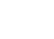 (б) остаточним судовим рішенням або остаточним адміністративним рішенням було встановлено, що особа порушує свої зобов'язання щодо сплати податків або внесків на соціальне страхування відповідно до законодавства країни, в якій вона зареєстрована, із законодавством країни, в якій знаходиться Орган управління, або країни де виконується договір;(в) Остаточним судовим чи остаточним адміністративним рішенням було встановлено, що особа винна в тяжких професійних порушеннях, порушивши чинні закони або нормативні акти або етичні норми професії, до якої належить ця особа, або вчинивши будь-які протиправні дії, що впливає на її професійну довіру, якщо така поведінка означає неправомірний умисел або грубу недбалість, зокрема, будь-яке з наступного: (і) шахрайство або недбалість у поданні інформації, необхідної для перевірки відсутності підстав для виключення або виконання критеріїв відбору або при виконанні контракту; (іі) змова з іншими особами з метою уникнення конкуренції; (ііі) порушення прав інтелектуальної власності; (іv) спроби вплинути на процес прийняття рішень замовником під час процедури визначення переможця тендеру; (v) спроби отримати конфіденційну інформацію, яка може принести цій особі несправедливі переваги під час процедури визначення переможця тендеру (г) було винесено остаточне судове рішення про те, що особа винна у наступному: (і) шахрайстві, у визначенні статті 1 Конвенції про захист фінансових інтересів Європейських Спільнот, що затверджена Актом Європейської Ради від 26 липня 1995 року (іі) корупції, як це визначено в статті 3 Конвенції про боротьбу з корупцією, в якій задіяні посадові особи Європейських Спільнот чи посадові особи держав-членів ЄС, що затверджена Актом Ради від 26 травня 1997 року та Статтею 2 (1) Рамкового рішення Ради 2003/568 / JHA, а також визначено в статті 14 Загальних умов Фінансової угоди для ENI CBC між Україною та Європейською Комісією в правових положеннях України (ііі) участь в кримінальних організаціях, як визначено в статті 2 Рамкового рішення Ради 2008/841/JHA (іv) відмивання коштів чи фінансування тероризму, як визначено у Статті 1 Директиви 2005/60/ЕС Європейського Парламенту та Ради (v) злочинах, пов’язаних з тероризмом, чи злочинах, пов’язаних з терористичною діяльністю, як визначено, відповідно, у статтях 1 і 3 Рамкового рішення Ради 2002/475 / JHA, або підбурювання, сприяння, співучасть або спроба вчинення таких правопорушень, як зазначено у статті 4 цього Рішення; (vi) використання дитячої праці або інших форм торгівлі людьми, як визначено у статті 2 Директиви 2011/36 / ЄС Європейського Парламенту та Ради; (д) особа допустила суттєві недоліки у виконанні основних зобов'язань при виконанні договору, що фінансується з бюджету Європейського Союзу або державного бюджету України, що призвело до його дострокового припинення або до відшкодування встановлених збитків або інших штрафних санкцій; або які були виявлені після перевірок, аудитів чи розслідувань українськими компетентними органами, Представництвом Європейського Союзу в Україні, будь-яким органом управління ЄІСП ТКС або ТКС ЄІС, органами аудиту ТКС ЄІС, Європейською комісією, OLAF або Європейським судом аудиторів; (е) остаточним судовим рішенням або остаточним адміністративним рішенням було встановлено, що особа вчинила порушення згідно зі статтею 1 (2) Регламенту Ради (ЄС, Євратом) № 2988/95 (ж) для ситуацій серйозного порушення професійної поведінки, шахрайства, корупції, інших кримінальних правопорушень, значних недоліків чи порушень при виконанні контракту, заявник погоджується бути об’єктом: і. перевірки фактів в контексті аудитів чи розслідувань, проведених Європейським судом аудиторів, OLAF, або ж будь-якої іншої перевірки, аудиту або контролю, здійснених під відповідальність уповноваженого працівника Європейської комісії, Органу управління чи Органу аудиту, відповідною українською владою чи будь-яким іншим компетентним органом; іі. неостаточних адміністративних рішень, які можуть включати в себе дисциплінарні заходи, вжиті компетентним наглядовим органом, відповідальним за перевірку застосування стандартів професійної етики; ііі. рішень Органу управління, органу державної влади України (визначеного в Угоді про фінансування програм ENI CBC між Європейською Комісією та Україною) або Європейською Комісією щодо порушення правил конкуренції, передбачених Угодою про асоціацію між Європейським Союзом та Україною або національного антимонопольного органу щодо порушення національного законодавства про конкуренцію iv. рішень про відмову, прийнятого уповноваженим працівником Замовника (2) заявляє, що фізична особа, яка є членом адміністративного, керівного або наглядового органу згаданої вище юридичної особи або має повноваження представництва, рішення або контролю стосовно зазначеної юридичної особи (це стосується директорів компаній, члени керівних або наглядових органів, а також випадки, коли одна фізична особа володіє більшістю акцій) знаходиться в одній з таких ситуацій: ТАКНІСитуація (в) вгорі (серйозні професійні порушення)Ситуація (г) вгорі (шахрайство, корупція чи інші кримінальні правопорушення) Ситуація (д) вгорі (суттєві недоліки при виконанні договору) Ситуація (е) вгорі (порушення) (3) заявляє, що фізична або юридична особа, яка бере на себе необмежену відповідальність за борги зазначеної юридичної особи, знаходиться в одній з таких ситуацій: ТАКНІСитуація (а) вгорі (банкрутство) Ситуація (б) вгорі (порушення зобов'язань щодо сплати податків або внесків на соціальне страхування) (4) заявляє, що вищезазначена особа:ТАКНІспотворила конкуренцію, будучи раніше залученою до підготовки документів про закупівлі для цієї процедури закупівлі ДокументПовне посилання на попередню процедуруНазва учасникаПідписДата